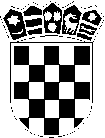 REPUBLIKA HRVATSKAPOŽEŠKO SLAVONSKA ŽUPANIJAOSNOVNA ŠKOLA BRAĆE RADIĆA PAKRAC KLASA: 400-01/17-01/29URBROJ: 2162-10-03-17-01Pakrac, 14.studenog 2017.godineNa temelju članka 28. Zakona o javnoj nabavi (NN 120/16), te članka 58. Statuta Osnovne škole braće Radića Pakrac (KLASA: 003-02/15-01/15, URBROJ: 2162-10-01-15-43 od 05.studenog 2015.god.) Školski odbor Osnovne škole braće Radića Pakrac na sjednici održanoj 14.studenog  2017.godine donosiPLAN NABAVE U 2018.GODINI* jednostavna nabava – do 20.000,00kn bez PDV-a   'mala' jednostavna nabava – od 20.000,00 do 100.000,00kn bez PDV-a   'velika' jednostavna nabava – od 100.000,00kn do 200.000,00kn bez PDV-a za robe i usluge, i do 500.000,00kn bez PDV-a za radoveRavnateljica:														Predsjednica  Školskog odbora:mr.Sanja Delač													Ivana Bukvić Belac, prof.logopedRed. br.PREDMET NABAVEPROCIJENJENA VRIJEDNOSTNAPOMENA1.Naknade za smještaj na službenom putu19.280,00 jednostavna nabava2.Naknade za prijevoz na službenom putu39.856,00 jednostavna nabava3.Ostali rashodi za službena putovanja400,00 jednostavna nabava4.Seminari, savjetovanja i simpoziji8.000,00 jednostavna nabava5.Tečajevi i stručni ispiti1.200,00 jednostavna nabava6.Uredski materijal – papir za fotokopiranje i ostale uredske potrepštine                   20.800,00'mala'  jednostavna nabava7.Uredski materijal – toneri 4.400,00 jednostavna nabava8.Literatura 2.400,00 jednostavna nabava9.Materijal i sredstva za čišćenje i održavanje-papirnata galanterija-ostali materijali za čišćenje40.000,0020.000,0020.000,00'mala'  jednostavna nabava10.Ostali materijal za potrebe redovnog poslovanja (pedagoška dokumentacija)6.000,00 jednostavna nabava11.Namirnice za školsku kuhinju- mlinarski i pekarski proizvodi - meso i mesne prerađevine - mlijeko i mliječni proizvodi- voće - povrće- ostali razni proizvodi za potrebe školske kuhinje 259.600,0035.000,0080.000,0045.000,0025.000,0030.000,0044.600,00'mala'  jednostavna nabava'mala'  jednostavna nabava'mala'  jednostavna nabava'mala'  jednostavna nabava'mala'  jednostavna nabava'mala'  jednostavna nabava12.Opskrba električnom energijom (Elektra)65.272,00javnu nabavu provodi Županija13.PLIN280.168,00javnu nabavu provodi Županija14.Motorni benzin i dizel gorivo2.400,00 jednostavna nabava15.Ostali materijali za proizvodnju energije (lož ulje)32.000,00'mala'  jednostavna nabava16.Materijal i dijelovi za tekuće i investicijsko održavanje građevinskih objekata1.200,00 jednostavna nabava17.Materijal i dijelovi za tekuće i investicijsko održavanje postrojenja i opreme6.400,00 jednostavna nabava18.Ostali materijal i dijelovi za tekuće i investicijsko održavanje 12.000,00 jednostavna nabava19.Sitan inventar 10.000,00 jednostavna nabava20.Usluge telefona, telefaksa13.200,00 jednostavna nabava21.Poštarina3.600,00 jednostavna nabava22.Ostale usluge za komunikaciju i prijevoz - vlastiti prijevoz učenika (kombi)20.000,00 jednostavna nabava23.Usluge tekućeg i investicijskog održavanja građevinskih objekata-ostalo-energetska obnova3.827.508,2158.400,003.769.108,21 jednostavna nabavajavnu nabavu provodi Županija24.Usluge tekućeg i investicijskog održavanja postrojenja i opreme-ostalo-energetska obnova – kotlovnica301.440,0033.440,00268.000,00 jednostavna nabavajavnu nabavu provodi Županija25.Usluge održavanja prijevoznih sredstava8.000,00 jednostavna nabava26.Opskrba vodom16.252,00 jednostavna nabava27.Iznošenje i odvoz smeća19.384,00jedan gospodarski subjekt na lokalnom tržištu28.Deratizacija i dezinsekcija2.400,00 jednostavna nabava29.Dimnjačarske i ekološke usluge1.200,00 jednostavna nabava30.Pričuva2.992,00 jednostavna nabava31.Komunalne usluge- komunalna naknada (Grad Pakrac)- naknada za uređenje voda32.632,0024.076,008.744,00jedan gospodarski subjekt na lokalnom tržištu32.Zakupnine i najamnine za građevinske objekte176.000,00jedan gospodarski subjekt na lokalnom tržištu33.Obvezni i preventivni zdravstveni pregledi4.000,00 jednostavna nabava34.Laboratorijske usluge 2.800,00 jednostavna nabava35.Usluge ažuriranja računalnih baza9.920,00 jednostavna nabava36.Grafičke i tiskarske usluge, usluge kopiranja i uvezivanja i sl.1.600,00 jednostavna nabava37.Uređenje prostora1.200,00 jednostavna nabava38.Usluge pri registraciji prijevoznih sredstava1.040,00 jednostavna nabava39.Ostale nespomenute usluge10.400,00 jednostavna nabava40.Premija osiguranja prijevoznih sredstava960,00 jednostavna nabava41.Reprezentacija2.400,00 jednostavna nabava42.Tuzemne članarine1.600,00 jednostavna nabava43.Ostali nespomenuti rashodi poslovanja- ekskurzije i  izleti- natjecanje- ostalo18.800,005.600,00800,0012.400,00 jednostavna nabava jednostavna nabava jednostavna nabava44.Usluge platnog prometa6.080,00 jednostavna nabava45.Računala i računalna oprema31.816,00'mala'  jednostavna nabava46.Strojevi3.600,00 jednostavna nabava47.Oprema3.200,00 jednostavna nabava48.Knjige4.000,00 jednostavna nabava